R/N: Y0348/Y0765Segell de registre d’entrada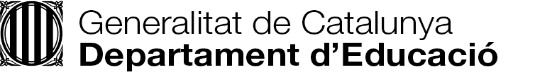 <Nom del centre>Qüestionari per mesurar el servei d’assessorament en la formació professional del sistema educatiuDisposa dels requisits d’accés al cicle formatiu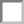 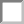 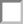 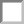 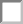 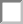 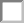 sí	no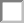 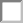 Valoració dels aspectes generals del servei d’assessoramentValoreu de l’1 al 5 la satisfacció respecte els aspectes següents:(1 gens satisfet i 5 molt satisfet)Valoració del servei d’assessoramentObservacions i/o suggeriments sobre el servei d’assessoramentAspectes més favorables del procés d’assessoramentObservacions i/o suggeriments del servei d’assessorament1/1Dades d’identificacióNom del centre assessorCicle formatiuData d’emplenament del qüestionariSituació laboralatur	contracte laboralautònom/afuncionari/ària	altresSexehome	donaEdat12345La informació proporcionada a través del web del centre educatiu ha estat útil, entenedora i de fàcil accés.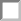 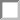 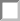 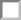 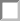 La sol·licitud al servei d’assessorament ha estat de fàcil accés.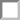 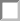 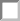 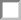 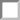 Estic satisfet respecte del servei d’atenció, informació, comunicació i organització que ha proporcionat el centre.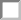 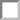 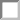 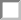 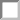 Valoració de la satisfacció general del servei d’assessorament rebut: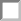 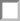 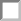 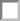 12345Informació, acompanyament i atenció proporcionada en l’assessorament rebut: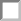 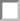 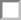 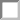 Facilitat en l’elaboració del dossier de trajectòria professional: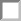 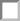 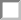 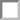 La programació dels horaris de les sessions d’assessorament s’ha adequat a les meves necessitats.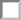 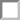 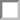 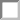 L’informe d’assessorament lliurat ha estat entenedor i útil.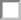 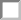 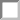 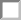 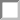 